Горнолыжные курорты в итальянских АльпахЕвропа может гордиться сотнями курортов горнолыжной направленности, однако среди них можно выделить достаточное ограниченное количество курортных местечек наиболее популярных  среди отдыхающих. Между прочим,  европейцы очень капризны в выборе горнолыжных курортов, как правило, главным приоритетом для них в этом деле является расстояние, на котором находится тот или иной курортный городок от места их жительства – чем ближе, тем лучше. 
В этой связи, для того, чтобы выбрать «правильный» горнолыжный курорт, есть смысл ориентироваться на мнение наших соотечественников – российских любителей зимних видов спорта. Так вот, наиболее популярными среди россиян, судя по посещаемости, являются два курорта, расположенные в итальянских Альпах, входящих  в горнолыжный регион Dolomiti Superski. Речь идёт о курортных городках Валь Ди Фасса и Валь Гардена. Указанные курортные местечки являют собой «логическое» дополнение друг друга. Будучи связанными между собой  многочисленными горнолыжными трассами и подъёмниками, данные курорты, по сути, являются единой зоной катания.

Достоинства итальянских курортовРазберёмся в этом вопросе более детально.Курортники, отдыхая здесь, имеют возможность пользоваться лыжными трассами, принадлежащими разным курортам, благодаря «сплетённости» всех трасс и подъёмников между собой.Здесь есть трассы всех уровней сложности за исключением  «зелёных», считающихся самыми лёгкими. А потому начинающие лыжники начинают обучение на «синих» трассах. Особо отметим наличие «красных» и «чёрных» трас.Все подъёмники работают в течение светового дня, однако на некоторых курортах отдыхающим разрешают наслаждаться вечерним катанием на освещённых лыжных трассах. Инструкторами здесь работают, в большинстве своём, местные жители, правда, отлично разговаривающие на английском языке. К наиболее популярным среди наших соотечественников горнолыжным курортам относят городок Валь-Гардена. После катания в Val Gardena вас ждет много развлечений! У слову, на указанном курорте, как и ещё на нескольких наиболее популярных у россиян, работают русскоговорящие инструкторы. А ещё здесь ваших ребятишек, достигших трёхлетнего возраста, будут учить кататься в горнолыжных «яслях».Как уже было сказано, на итальянских горнолыжных курортах есть, чем и где развлечься, помимо катания на лыжах. Здесь существует немалое количество и активных развлечений: беговые лыжи, снегоступы, катание на санках, и коньках, пешеходные прогулки. Кроме того, здешние места отличаются красотой и живописностью. Об этом, к примеру, свидетельствует  тот факт, что несколько лет назад Доломиты были включены в Список, куда вносятся объекты природного мирового наследия.Кроме того, гостеприимные местные жители и многочисленные отели обеспечивают курортникам комфорт и уют. Не оставят вас равнодушными великолепие местных вин, изысканность итальянской кухни, насыщенная экскурсионная программа, ну и, конечно,  возможность отличного шопинга! 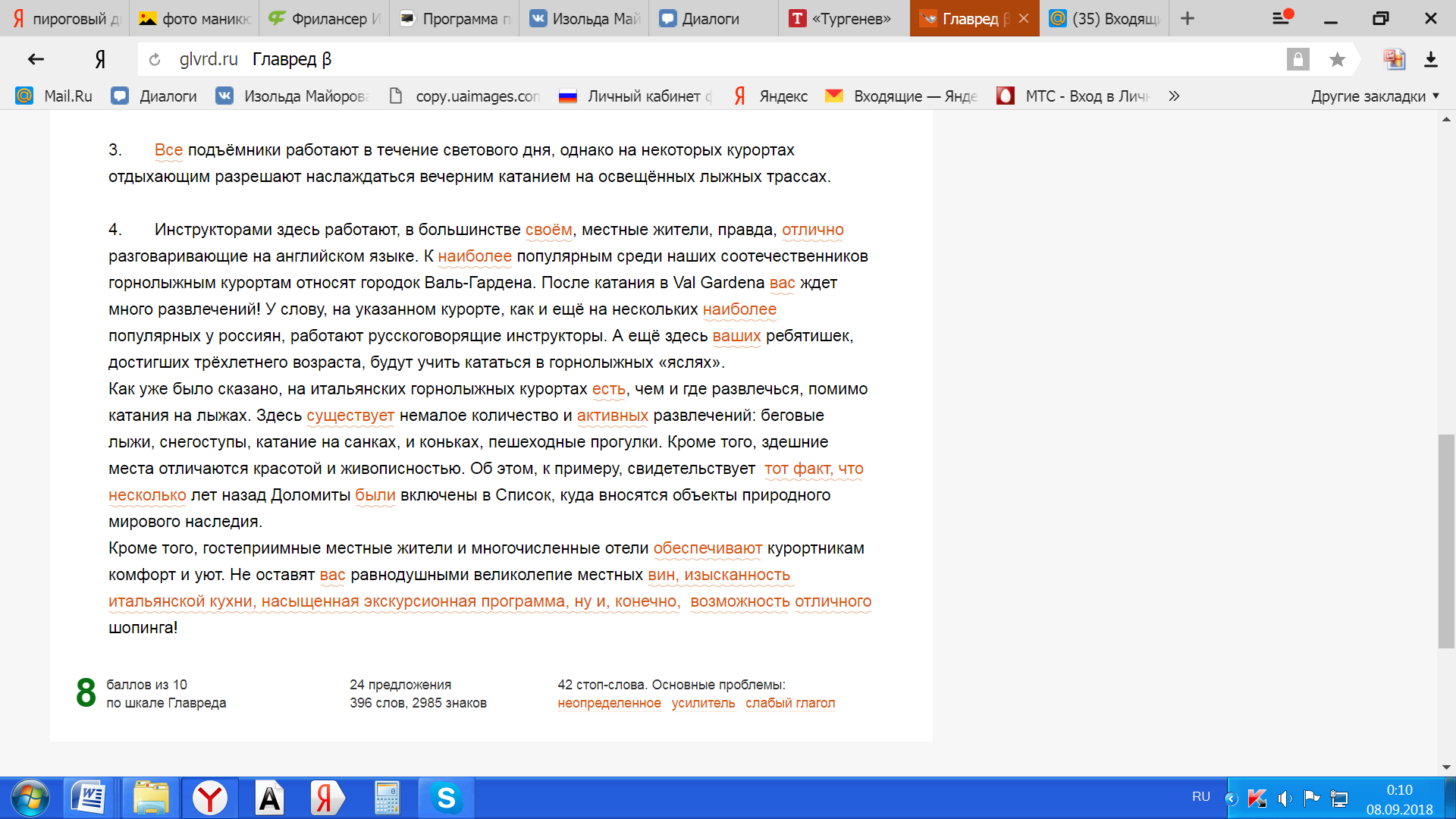 